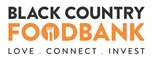 Show slide 2. Ask 7 sensible children to come to the front and each hold up a letter. Can they rearrange them to make a word? HARVEST Show slide 3 Harvest time is all about celebrating all the good things the earth supplies. Get the children to suggest some foods from around the world, or ask them about the food they’ve brought in. Point out that there is enough food to feed twice the world’s population.   BUT, we don’t all have enough!Show slide 4 Encourage children to think of the countries that they associate with food poverty (hunger)Show slide 5 Explain that people in our country do experience hunger in fact 1 in 5 parents who are struggling miss a meal to feed their childrenShow slide 6 To help people who can’t afford to buy enough food, foodbanks like BCFB were set upShow slide 7 BCFB aims to provide nutritionally balanced food and toiletry parcels to people in difficultly, who are struggling to buy food because of their situation.Show slide 8 Encourage pupils to think of some of the reasons why people might not be able to afford food.Show slide 9 This year has been ‘One of a kind’ and has affected us all in many different ways. Unfortunately one of the ways in which it has impacted people is loss of jobs, which has meant many people have not had enough money to pay all the bills and buy food.Show slide 10 BCFB has been able to support many people during this time providing food parcels not just for those that have not got enough money but also for those that are sick or self-isolating and have no family  to get them food.Show slide 11 Although things have got better for many of us since lockdown, there are still lots of people struggling due to lost jobs and low income and find paying all of the bills and buying food impossible!Show slide 12 Harvest is a really important time of the year for BCFB where they receive donations from schools and churches. However this year they need donations more than ever this year and anything that is donated is really appreciated by foodbank and makes a huge difference to children and families in the Black CountryLearning ResourceAssembly Key Stage 1Theme: HarvestAim: To understand the role of a foodbank within a community and how we can support it.Materials/preparationTheme: HarvestAim: To understand the role of a foodbank within a community and how we can support it.Materials/preparationAssembly Presentation 7 A4 pieces of card each with a letter spelling the word HARVESTAssembly Presentation 7 A4 pieces of card each with a letter spelling the word HARVEST